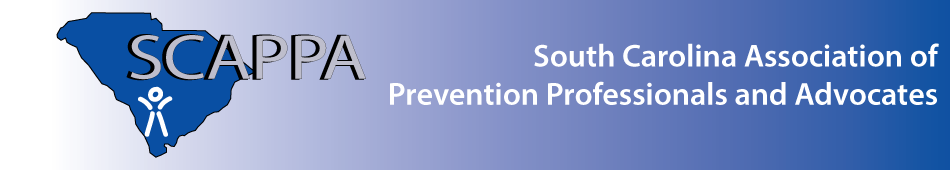 SCAPPA  TRAINING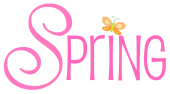 May 24, 20189:00 a.m. – 4:00 p.m. (Registration is 9:00 am-9:30 am)Ashland United Methodist Church Center (Fellowship Hall)2600 Ashland RoadColumbia, SC 29210Cost:	$65 SCAPPA Members; $75 Nonmembers (Pay $90 to become a new SCAPPA Member!)Cost includes continental breakfast & lunch. Make all checks payable to SCAPPA.                        Visit www.scappaonline.org for membership application and SCAPPA updates.SCAPPA Member   Yes		 No Name: Agency: Address: E-mail:     						Phone: 	Registration Deadline— April 27, 2018Send payment and registration form (and membership form, if applicable) to:    SCAPPA 	C/o Brandi SimmonsThe Phoenix Center | P. O. Box 1948 | Greenville, SC  29602(For more information   864-467-3927    bsimmons@phoenixcenter.org) ***NOTE   	A check or money order must accompany your registration form.Your registration will not be processed if payment is not attached.No refunds will be given; however, substitutions may be made if received in writing. Room Temperature:  Please bring a jacket to ensure your comfort.